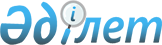 Об организации бесплатного питания для воспитанников детских дошкольных организаций
					
			Утративший силу
			
			
		
					Постановление Акимата города Лисаковска Костанайской области от 20 января 2009 года № 26. Зарегистрировано управлением юстиции города Лисаковска Костанайской области 5 февраля 2009 года № 9-4-135. Утратило силу постановлением акимата города Лисаковска Костанайской области от 5 января 2010 года № 1      Сноска. Утратило силу постановлением акимата города Лисаковска Костанайской области от 05.01.2010 № 1 (вводится в действие со дня принятия).

      В соответствии с подпунктом 3) пункта 1 статьи 56 Бюджетного кодекса Республики Казахстан, подпунктом 14) пункта 1 статьи 31 Закона Республики Казахстан "О местном государственном управлении в Республике Казахстан", статьей 12 Закона Республики Казахстан "О правах ребенка в Республике Казахстан", подпунктом 14) пункта 4 статьи 6, пунктом 4 статьи 8 Закона Республики Казахстан "Об образовании", постановлением акимата города Лисаковска от 30 декабря 2008 года № 1403 "О реализации решения Лисаковского маслихата от 25 декабря 2008 года № 142 "О бюджете города Лисаковска на 2009 год", акимат города Лисаковска ПОСТАНОВЛЯЕТ:

      1. Организовать бесплатное питание в детских дошкольных организациях города следующим категориям воспитанников: 

      детям из семей, проживающих за чертой бедности;

      детям-сиротам, детям, оставшимся без попечения родителей; 

      детям с ограниченными возможностями в развитии, инвалидам и инвалидам с детства, детям-инвалидам;

      детям из многодетных семей; 

      детям из семей, среднедушевой доход в которых ниже стоимости продовольственной корзины. 

      Сноска. Пункт 1 с изменением, внесенным постановлением акимата города Лисаковска Костанайской области от 28.07.2009 № 402 (порядок введения в действие см. в пункте 2).

      2. Государственному учреждению "Отдел образования города Лисаковска" выдавать направление на бесплатное питание в детские дошкольные организации родителям или лицам, их заменяющим, на детей в возрасте от одного года до 6 (7) лет, имеющим место в детских дошкольных организациях на основании справки государственного учреждения "Отдел занятости и социальных программ города Лисаковска" и документа, подтверждающего статус ребенка. 

      3. Государственным учреждениям "Отдел занятости и социальных программ города Лисаковска", "Отдел образования города Лисаковска" вести учет выданных направлений.

      4. При формировании бюджета детских дошкольных организаций выделить средства на организацию бесплатного питания.

      5. Настоящее постановление вводится в действие по истечении десяти календарных дней после дня его первого официального опубликования и распространяется на действия возникшие с 1 января 2009 года.


					© 2012. РГП на ПХВ «Институт законодательства и правовой информации Республики Казахстан» Министерства юстиции Республики Казахстан
				
      Аким города Лисаковска

В. Полешко
